Game Called LifeBy Leftover Cuties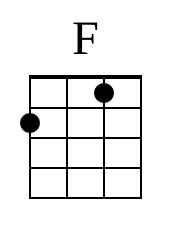 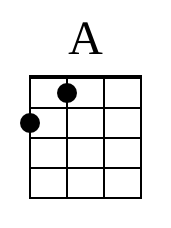 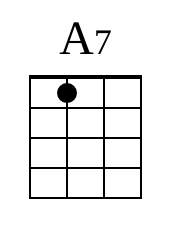 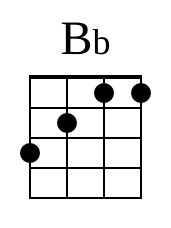 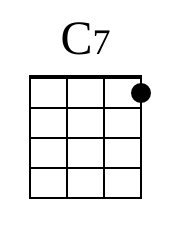 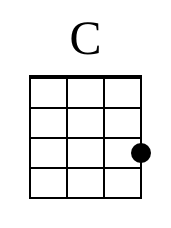 Intro:    F    A    A7    Bb    C7  C  C7 x2V1F                   A           A7                    Bb    C7  C  C7It’s so hard to turn your life overF                   A           A7                 Bb    C7  C  C7Step out of your comfort zoneF                   A                A7                Bb    C7  C  C7It’s so hard to choose one directionF                   A          A7          Bb    C7  C  C7When your future is unknownC1F                     A             A7Is this some kind of a joke?Bb                             C7           C         C7Will someone wake me up soon?F                                   A         A7            Bb                        C7  C  C7And tell me this was just a game we play called life?Instrumental:    F    A    A7    Bb    C7    C    C7V2F            A         A7             Bb    C7  C  C7Oh, are we all really slavesF           A         A7             Bb    C7  C  C7By the hands of ourselves?F                              A                 A7Did I really make all of those mistakes?Bb                             C7  C   C7Am I really getting older?F                        A     A7  Bb    C7  C  C7Then why do I feel so lost?C2F                     A             A7Is this some kind of a joke?Bb                             C7           C         C7Will someone wake me up soon?F                                   A         A7            Bb                        C7  C  C7And tell me this was just a game we play called life?V3F                  A                 A7And at the end of the roadBb                            C7  C  C7Is there someone waiting?F                A          A7       Bb              C7  C  C7Do I get a medal for surviving this long?C3F                     A             A7Is this some kind of a joke?Bb                             C7           C         C7Will someone wake me up soon?F                                   A         A7            Bb                        C7  C  C7And tell me this was just a game we play called life?EndingF  A  A7  Bb  C7  C  C7  F